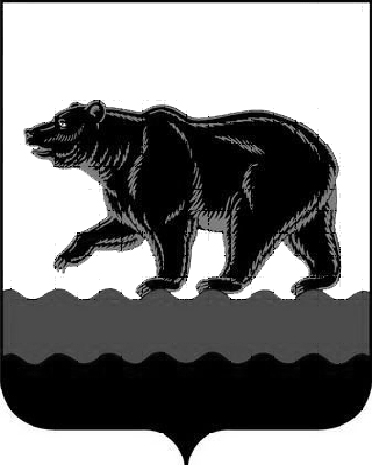 АДМИНИСТРАЦИЯ ГОРОДА НЕФТЕЮГАНСКАпостановлениеО порядке получения муниципальными служащими администрации города Нефтеюганска, органов администрации города Нефтеюганска разрешения на участие на безвозмездной основе в управлении общественной организацией (кроме политической партии), жилищным, жилищно-строительным, гаражным кооперативами, садоводческим, огородническим, дачными потребительскими кооперативами, товариществом собственников недвижимости в качестве единоличного исполнительного органа или на вхождение в состав их коллегиальных органовВ соответствии с Федеральным законом от 02.03.2007 № 25-ФЗ «О муниципальной службе в Российской Федерации», постановлением Губернатора  Ханты-Мансийского автономного округа – Югры от 28.07.2017  № 86 «О порядке получения государственными гражданскими служащими Ханты-Мансийского автономного округа - Югры, по отношению к которым представителем нанимателя является Губернатор Ханты-Мансийского автономного округа – Югры, разрешения на участие на безвозмездной основе в управлении общественной организацией (кроме политической партии), жилищным, жилищно-строительным, гаражным кооперативами, садоводческим, огородническим, дачным потребительскими кооперативами, товариществом собственников недвижимости в качестве единоличного исполнительного органа или на вхождение в состав их коллегиальных органов», Уставом города Нефтеюганска администрация города Нефтеюганска постановляет:1.Утвердить порядок получения муниципальными служащими администрации города Нефтеюганска, органов администрации города Нефтеюганска разрешения на участие на безвозмездной основе в управлении общественной организацией (кроме политической партии), жилищным, жилищно-строительным, гаражным кооперативами, садоводческим, огородническим, дачными потребительскими кооперативами, товариществом собственников недвижимости в качестве единоличного исполнительного органа или на вхождение в состав их коллегиальных органов согласно приложению к распоряжению.	2.Обнародовать (опубликовать) постановление в газете «Здравствуйте, нефтеюганцы!».3.Департаменту по делам администрации города (Виер М.Г.) разместить постановление на официальном сайте органов местного самоуправления города Нефтеюганска в сети Интернет.Глава города Нефтеюганска							С.Ю.ДегтяревПриложение к постановлению администрации городаот 11.12.2017 № 217-нпПорядок получения муниципальным служащим администрации города Нефтеюганска, органов администрации города Нефтеюганска разрешения на участие на безвозмездной основе в управлении общественной организацией (кроме политической партии), жилищным, жилищно-строительным, гаражным кооперативами, садоводческим, огородническим, дачным потребительскими кооперативами, товариществом собственников недвижимости в качестве единоличного исполнительного органа или на вхождение в состав их коллегиальных органов1.Муниципальный служащий администрации города Нефтеюганска, органов администрации города Нефтеюганска (далее - муниципальный служащий), имеющий намерение участвовать на безвозмездной основе в управлении общественной организацией (кроме политической партии), жилищным, жилищно-строительным, гаражным кооперативами, садоводческим, огородническим, дачным потребительскими кооперативами, товариществом собственников недвижимости (далее - организация) в качестве единоличного исполнительного органа или войти в состав ее коллегиальных органов управления (далее - участие в управлении), представляет на имя представителя нанимателя (работодателя) соответствующее ходатайство               (далее - ходатайство).2.Ходатайство оформляется в письменной форме согласно приложению 1 к порядку получения муниципальным служащим администрации города Нефтеюганска, органов администрации города Нефтеюганска разрешения на участие на безвозмездной основе в управлении общественной организацией (кроме политической партии), жилищным, жилищно-строительным, гаражным кооперативами, садоводческим, огородническим, дачным потребительскими кооперативами, товариществом собственников недвижимости в качестве единоличного исполнительного органа или на вхождение в состав их коллегиальных органов (далее - Порядок).3.К ходатайству прилагаются надлежащим образом заверенные организацией копии: её учредительных документов, документ, подтверждающий факт внесения записи в единый государственный реестр юридических лиц, иные материалы и документы, подтверждающие обстоятельства, доводы и факты, изложенные в ходатайстве.4.Муниципальные служащие подают ходатайство любым удобным для них способом лично в администрацию города Нефтеюганска, орган администрации города Нефтеюганска или почтой России, обеспечивающим подтверждение его получения.5.Приём и регистрацию ходатайства осуществляет структурное подразделение, ответственное за ведение делопроизводства в администрации города Нефтеюганска (органе администрации города Нефтеюганска).6.Ходатайство также подлежит обязательной регистрации структурным подразделением, ответственным за ведение кадровой работы, в администрации города Нефтеюганска (органе  администрации города Нефтеюганска) в журнале регистрации ходатайств на участие в управлении организацией (далее - журнал регистрации ходатайств) по форме согласно приложению 2 к Порядку. Отказ в регистрации уведомления не допускается.Журнал регистрации ходатайств должен быть прошит, пронумерован и заверен печатью. 7.Копия, зарегистрированного в журнале регистрации ходатайств, ходатайства выдается муниципальному служащему в день регистрации лично или по почте с уведомлением о вручении в течение 3 дней со дня регистрации.8.Структурное подразделение, ответственное за ведение кадровой работы, в администрации города Нефтеюганска (органе  администрации города Нефтеюганска) осуществляет предварительное рассмотрение ходатайства, по результатам которого в течение 20 рабочих дней со дня его регистрации в журнале регистрации ходатайств, подготавливает и направляет представителю нанимателя (работодателю) мотивированное заключение, содержащее выводы о разрешении на участие в управлении организацией либо об отказе в разрешении на участие в управлении организацией в случае несоответствия ходатайства форме и содержанию, установленным Порядком, либо о направлении ходатайства и документов на рассмотрение комиссии по соблюдению требований к служебному поведению муниципальных служащих в администрации города Нефтеюганска (органе администрации города Нефтеюганска) и урегулированию конфликта интересов.9.Представитель нанимателя (работодатель) по итогам рассмотрения ходатайства и документов, установленных пунктами 3, 8 Порядка, в течение               3 рабочих дней со дня их представления принимает в отношении муниципального служащего решение:а) о разрешении на участие в управлении организацией;б) об отказе в разрешении на участие в управлении организацией в случае несоответствия ходатайства форме и содержанию, установленным Порядком;в) о направлении материалов в комиссии по соблюдению требований к служебному поведению муниципальных служащих в администрации города Нефтеюганска (органе администрации города Нефтеюганска) и урегулированию конфликта интересов.10.О принятом решении структурное подразделение, ответственное за ведение кадровой работы, в администрации города Нефтеюганска (органе администрации города Нефтеюганска) уведомляет муниципального служащего под подпись (либо направляет копию решения по почте с уведомлением о вручении) не позднее 3 рабочих дней со дня его принятия решения представителем нанимателя (работодателем).Приложение 1
к Порядку получения муниципальным служащим администрации города Нефтеюганска, органов администрации города Нефтеюганска разрешения на участие на безвозмездной основе в управлении общественной организацией (кроме политической партии), жилищным, жилищно-строительным, гаражным кооперативами, садоводческим, огородническим, дачным потребительскимикооперативами, товариществом собственников недвижимости в качестве единоличного исполнительного органа или на вхождение в состав их коллегиальных органовХодатайствона участие на безвозмездной основе в управлении организациейВ соответствии с пунктом 3 статьи 14 Федерального закона от 02.03.2007 № 25-ФЗ «О муниципальной службе в Российской Федерации» прошу разрешить мне участвовать на безвозмездной основе в управлении ____________________________________________________________________________________________________________________________________________________________________________________________________________(указать сведения об участии в управлении организацией: наименование и адрес  организации, ИНН, наименование органа управления организацией и его полномочия, основной вид деятельности организации, срок, в течение которого планируется участвовать в управлении, иное)Участие на безвозмездной основе в управлении_______________________ ______________________________не повлечет за собой конфликта интересов.(наименование организации)При выполнении указанной работы обязуюсь соблюдать требования, предусмотренные Федеральным законом от 25.12.2008 № 273-ФЗ «О противодействии коррупции», статьями 13 и 14 Федерального закона от 02.03.2007 № 25-ФЗ «О муниципальной службе в Российской Федерации».Приложение 2
к Порядку получения муниципальным служащим администрации города Нефтеюганска, органов администрации города Нефтеюганска разрешения на участие на безвозмездной основе в управлении общественной организацией (кроме политической партии), жилищным, жилищно-строительным, гаражным кооперативами, садоводческим, огородническим, дачным потребительскимикооперативами, товариществом собственников недвижимости в качестве единоличного исполнительного органа или на вхождение в состав их коллегиальных органовЖурналрегистрации ходатайств на участие на безвозмезднойоснове в управлении организацией11.12.2017                                                                                                     № 217-нпг.Нефтеюганск(наименование должности, ФИО представителя нанимателя (работодателя))(Ф.И.О. муниципального служащего, замещаемая должность)«____»_________ 20__г.подпись муниципального служащего, направившего ходатайство расшифровка подписиНомер и дата регистрации ходатайстваФ.И.О. муниципального служащего, подавшего ходатайствоКраткое содержание ходатайстваФ.И.О. и подпись лица, регистрирующего ходатайствоПримечание